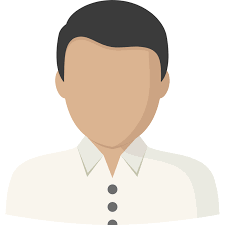 	ใบเสนอชื่อเพื่อพิจารณาคัดเลือกนักเรียนเก่าดีเด่น	สมาคมนักเรียนเก่าสามเสนวิทยาลัย ประจำปี พ.ศ. 2565	...............................................................		 ส่วนที่ ๑ ประเภทสาขา/อาชีพที่เสนอชื่อ (โปรดทำเครื่องหมาย  ในช่อง  )  (๑) สาขาข้าราชการทหาร/ตำรวจ  (๒) สาขาข้าราชการการเมือง  (๓) สาขาข้าราชการอื่นๆ  (๔) สาขารัฐวิสาหกิจ/องค์การมหาชน และสาขาบริหารภาคเอกชน (๕) สาขากีฬา (๖) สาขาศิลปวัฒนธรรม/บำเพ็ญประโยชน์ (๗) สาขาวิชาชีพ/วิชาการ (๘) สาขาผู้ทำคุณประโยชน์แก่โรงเรียน/สมาคมฯ (๙) สาขาอื่นๆส่วนที่ ๒ ประวัติและผลงานของผู้ได้รับการเสนอชื่อ ๑. ประวัติส่วนตัว ๑.๑ คำนำหน้าชื่อ นาย/นาง/นางสาว/ยศ	…………………………….๑.๒ ชื่อ   …………………………….นามสกุล  …………………………….       เลขบัตรประชาชน	…………………………….๑.๓ เคยศึกษาที่โรงเรียนสามเสนวิทยาลัย(๑) ระดับชั้น มัธยมศึกษา/มัธยม ตอนต้น ปีการศึกษา................................และ/หรือ      ระดับชั้น มัธยมศึกษา/มัธยม ตอนปลาย ปีการศึกษา	ปี (๒) รุ่นที่   ……………     เลขประจำตัว  …………………………๑.๔ วัน เดือน ปีเกิด   …………………………….อายุ   ………….ปี ศาสนา  ๑.๕ ที่อยู่ บ้านเลขที่ ……………ซอย ……………       ถนน…………………………	แขวง	…………………………      เขต	…………………………		จังหวัด	…………………………     รหัสไปรษณีย์		……………       โทรศัพท์บ้าน	…………………………                   โทรศัพท์มือถือ	…………………………ไอดีไลน์ (ID Line ) ……………     อีเมล์(E-Mail)	 …………………………๑.๖ สถานที่ทำงาน ชื่อบริษัท/หน่วยงาน	……………………………………………………	เลขที่  …………… หมู่ที่     ……………        หมู่บ้าน/อาคาร	……………  	ตรอก/ซอย		…………………………	ถนน 	…………………………ตำบล/แขวง		…………………………	อำเภอ/เขต  ………………………… จังหวัด		…………………………	รหัสไปรษณีย์   ……………โทรศัพท์ที่ทำงาน…………………………โทรสาร ……………๑.๗ ตำแหน่งงานในปัจจุบัน …………………………………………………………………๑.๘ ประวัติการทำงาน (ปี พ.ศ. /ตำแหน่ง/สถานที่ทำงาน) ๑.พ.ศ.	……………-ปัจจุบัน 	ตำแหน่ง    ………………………………………สถานที่ทำงาน	………………………………………๒.พ.ศ.	……………	ตำแหน่ง    ………………………………………สถานที่ทำงาน	………………………………………๓.พ.ศ.	……………	ตำแหน่ง   ………………………………………สถานที่ทำงาน	………………………………………๑.๙ เคยถูกลงโทษทางวินัยร้ายแรงหรือไม่ (   ) เคย ( ) ไม่เคย ๑.๑๐ เคยต้องโทษในคดีอาญา ยกเว้นคดีที่กระทำโดยประมาท หรือความผิดลหุโทษหรือไม่ (   ) เคย ( ) ไม่เคย ๓. ความเชี่ยวชาญหรือความชำนาญเป็นพิเศษ (ที่แตกต่างจากวุฒิการศึกษา) 	………………………………………………………………………………๔. ผลงาน/รางวัลที่ภูมิใจมากที่สุด โปรดแนบรายละเอียดผลงานพร้อมรูปถ่าย (ถ้ามี) ………………………………………………………………………………………………………………………………………………………………………………………………………………………………………………………………………………………………………………………………………………………………………………………………………………………………………………………………………………………………………………………………………………………………………………………………………………………………………………………………………………………………………………………………………………………………………………………………………………………………………………………………………๕. ผลงาน/ข้อมูลอื่น ๆ ประกอบการพิจารณา โปรดแนบรายละเอียดผลงานพร้อมรูปถ่าย (ถ้ามี)………………………………………………………………………………………………………………………………………………………………………………………………………………………………………………………………………………………………………………………………………………………………………………………………………………………………………………………………………………………………………………………………………………………………………………………………………………………………………………………………………………………………………………………………………………………………………………………………………………………………………………………………………๕.๒ ผลงานที่เกี่ยวข้องกับความรับผิดชอบในตำแหน่งหน้าที่การงาน หรือการประกอบกิจการธุรกิจที่ประสบความสำเร็จ	……………………………………………………………………………………………………………………………………………………………………………………………………………………………………………………………………………………………………………………………………………………………………………………………………………………………………………………………………………………………………………………………………………………………………………………………………………………………………………………………………………………………………………………………………………………………………………………………………………………………………………………………	๕.๓ รายละเอียดข้อมูลอื่นๆ ที่จะเป็นประโยชน์ต่อการพิจารณา………………………………………………………………………………………………………………………………………………………………………………………………………………………………………………………………………………………………………………………………………………………………………………………………………………………………………………………………………………………………………………………………………………………………………………………………………………………………………………………………………………………………………………………………………………………………………………………………………………………………………………………………………ส่วนที่ ๓ คำรับรองของผู้ได้รับการเสนอชื่อ ข้าพเจ้า    ……………………………………ขอรับรองว่าข้อมูลที่ได้เสนอ มาประกอบการพิจารณาทั้งหมดข้างต้นเป็นจริงและถูกต้องทุกประการลงชื่อ......................................................................      		         (  ………………………………)           		   วันที่	           ………………………………ส่วนที่ ๔ คำรับรองของผู้เสนอชื่อ ข้าพเจ้า คำนำหน้าชื่อ………………………………	ตำแหน่ง	………………………………ชื่อ	……………… นามสกุล ………………		สถานที่ทำงาน	………………………………โทรศัพท์บ้าน	………………	โทรศัพท์มือถือ	………………………………	โทรสาร	………………อีเมล์	………………	ไอดีไลน์ (ID Line) ………………	เป็นผู้มีสิทธิเสนอชื่อในฐานะ (โปรดทำเครื่องหมาย  ในช่อง  )  ผู้บริหารหรือ ครูโรงเรียนสามเสนวิทยาลัย  นักเรียนเก่าโรงเรียนสามเสนวิทยาลัย รุ่นที่.....................  อดีตผู้บริหารหรือครูโรงเรียนสามเสนวิทยาลัย  ขอรับรองว่าข้อมูลที่ได้เสนอมาประกอบการพิจารณาทั้งหมดข้างต้นเป็นจริงและถูกต้องทุกประการ ลงชื่อ......................................................................       ( ………………………………………………)วันที่………………………………ทั้งนี้สมาคมฯ ขอสงวนสิทธิ์ในการพิจารณาใบเสนอชื่อ เพื่อพิจารณาคัดเลือกนักเรียนเก่าดีเด่นสมาคมนักเรียนเก่าสามเสนวิทยาลัย ประจำปี ..2565.. ที่ส่งมาถึงสมาคมฯ ภายในวันที่ ......................................เท่านั้น หลักฐานเอกสารแนบอื่นๆ